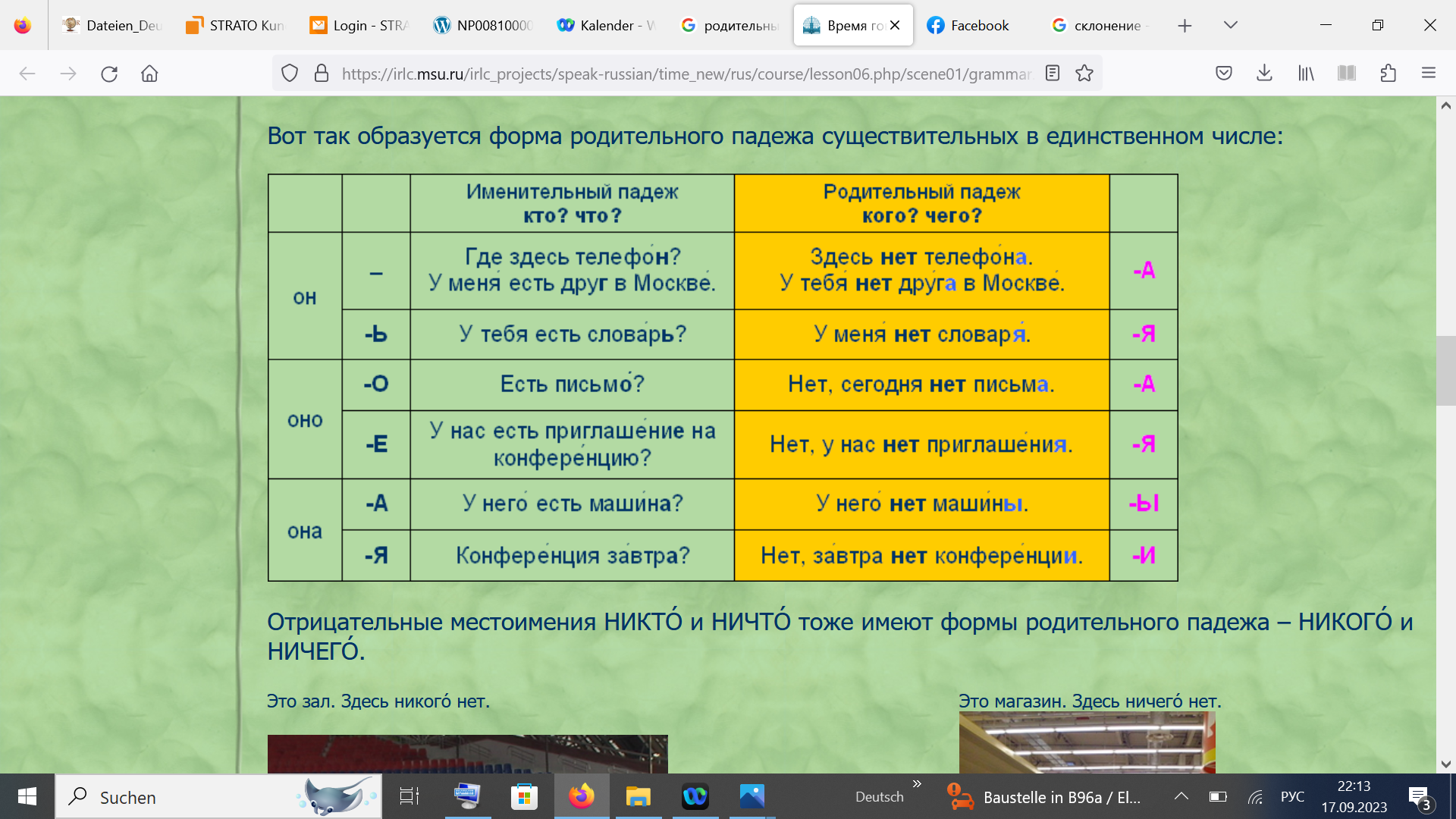 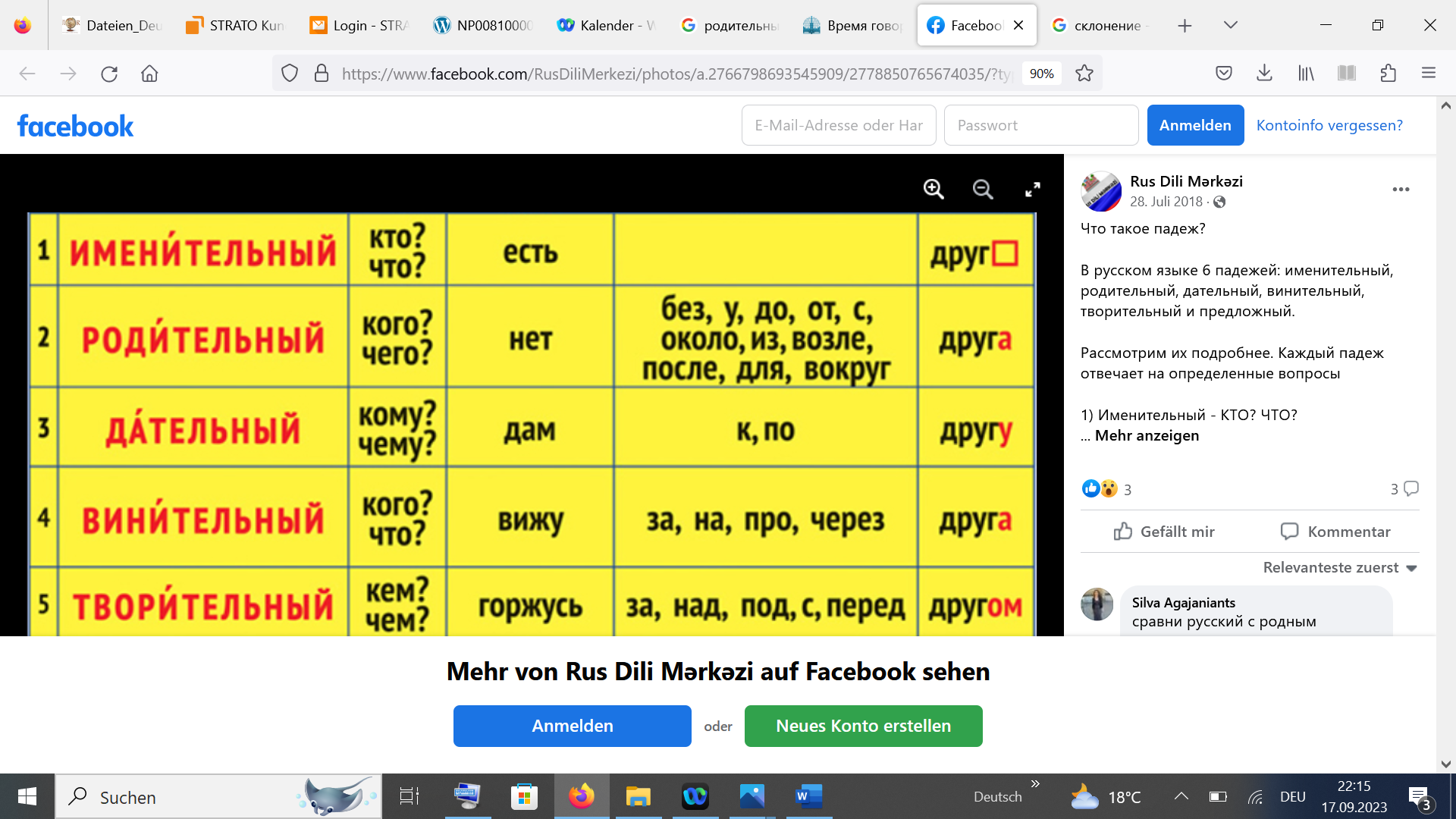 Упражнение 1Ты откуда?Он из.............................................................................. – БерлинОни из.............................................................................- ГамбургЯ из..................................................................................- ИталииВы из................................................................................- ПарижУпражнение 2У тебя есть?У меня нет............................................................................. – карандашУ тебя нет.............................................................................. – собакаУ нас нет................................................................................ – телефонУ вас нет..................................................................................- письмо